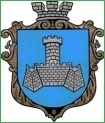 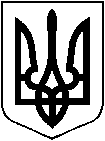 УКРАЇНАм. Хмільник Вінницької областіРОЗПОРЯДЖЕННЯМІСЬКОГО ГОЛОВИВід 11.03.2024 р.                                                                                             № 124-рПро створення Робочої групи з розробки Програми розвитку муніципального житла в Хмільницькій міській територіальній громаді на 2024-2030 роки	В рамках виконання Меморандуму про співпрацю з імплементації  проєкту «Покращення житлових умов внутрішньо-переміщених осіб на сході України» між Міністерством з питань реінтеграції тимчасово окупованих територій України, Міжнародною організацією з міграції, Віницькою обласною державною адміністрацією та Хмільницькою міською радою від 16.02.2024 року, з метою формування програмних документів для ефективного впровадження Проєкту, відповідно до ст. ст. 42, 59 Закону України «Про місцеве самоврядування в Україні» 	1. Створити Робочу групу з розробки Програми розвитку муніципального житла в Хмільницькій міській територіальній громаді на 2024-2030 роки (далі – Робоча група) та затвердити її склад згідно з Додатком.	2.  Робочій групі розробити Програму розвитку муніципального житла в Хмільницькій міській територіальній громаді на 2024-2030 роки та подати її на затвердження Хмільницькій міській раді у встановленому законодавством порядку.	3. Контроль за виконанням цього розпорядження покласти на заступника міського голови з питань діяльності виконавчих органів міської ради Сергія РЕДЧИКА.Міський голова                                                   Микола ЮРЧИШИНСергій МАТАШСергій РЕДЧИКЮрій ПІДВАЛЬНЮКТетяна ТИЩЕНКОІрина ТИМОШЕНКОІнна ЛИТВИНЕНКОНадія БУЛИКОВАВіктор ЗАБАРСЬКИЙОлена МАЗУРДодаток ЗАТВЕРДЖЕНОрозпорядженням міського голови від 11.03.2024 року №124-рСклад Робочої групи з розробкиПрограми розвитку муніципального житла в Хмільницькійміській територіальній громаді на 2024-2030 роки1. Редчик Сергій Борисович – заступник міського голови з питань діяльності виконавчих органів міської ради, голова Робочої групи.2. Підвальнюк Юрій Григорович – начальник управління агроекономічного розвитку та євроінтеграції міської ради, заступник голови Робочої групи.3. Мазур Олена Миколаївна – секретар Робочої групи, начальник відділу прогнозування, залучення інвестицій та розвитку курортної галузі управління агроекономічного розвитку та євроінтеграції міської ради.Робоча група4. Тищенко Тетяна Петрівна – начальник фінансового управління Хмільницької міської ради.5. Перчук Людмила Павлівна – заступник начальника управління праці та соціального захисту населення Хмільницької міської ради з соціальних питань.6. Тишкевич Світлана Вікторівна – начальник управління земельних відносин міської ради.7. Олійник Олександр Анатолійович – начальник управління містобудування та архітектури міської ради, головний архітектор. 8. Шмаль Олександр Геннадійович - начальник відділу житлово-комунального господарства управління житлово-комунального господарства та комунальної власності Хмільницької міської ради.9.  Буликова Надія Анатоліївна – начальник юридичного відділу міської ради.10.  Мазур Наталія Петрівна – начальник відділу інформаційної діяльності та комунікацій із громадськістю міської ради.11. Петрова Людмила Григорівна – голова Ради внутрішньо-переміщених осіб (за згодою).12. Дорох Віталій Володимирович – голова Хмільницької районної Громадської організації «ПРАВО» (за згодою).Міський голова                                        Микола ЮРЧИШИН